Государственное бюджетное общеобразовательное учреждение Самарской области средняя общеобразовательная школа № 8 имени С.П.Алексеева г.о.Отрадный
детский сад №7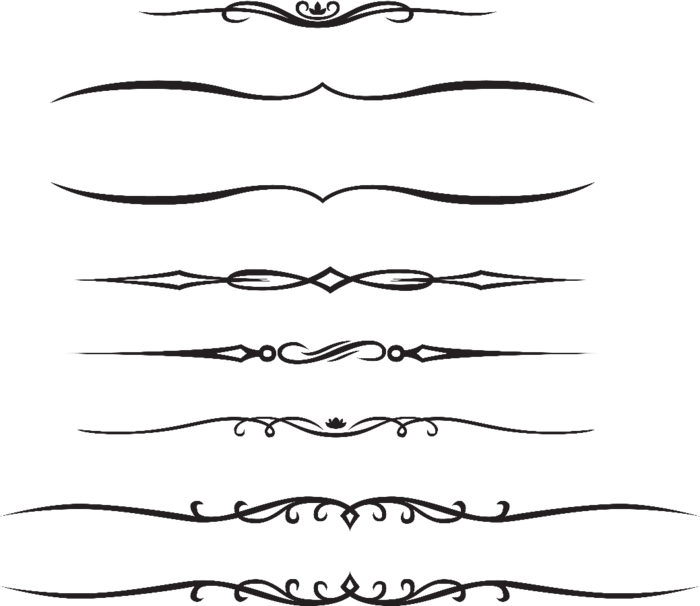 	По результатам экспертной оценки победителями финального этапа  V межокружного педагогического Марафона «Инновационные технологии работы с детьми с ОВЗ», стали:№п/пФ.И.О. победителяДолжностьОрганизация1.Маракаева Елена Ивановнаинструктор по физической культуреМАДОУ «Детский сад №108» г.о. Самара2.Гоннова Ирина Николаевнаучитель-логопедСП ГБОУ СОШ № 10 «ОЦ ЛИК»     г.о. Отрадный, детский сад  № 11 Самарская область3.Забаровская Юлия ИвановнаЖелезнякова Мария НиколаевнаСюзева Светлана Анатольевнаст. воспитательучитель-логопедучитель-логопедСП ГБОУ СОШ № 6 г. о. Отрадный детский сад №15 Самарская область4.Комелягина Анна Андреевнаучитель-логопедСП ГБОУ гимназия «ОЦ «Гармония»г.о.Отрадный «Детский сад № 13»Самарская область5.Кривохижина Елена Анатольевнаучитель-логопедСП д/с «Огонёк» ГБОУ СОШ №2 «ОЦ»с. Кинель-ЧеркассыСамарская область6.Аристова Вера Александровнаст. воспитательСП ГБОУ СОШ «Оц»с. Богатое детский сад «Солнышко»Самарская область7.Краснова Татьяна Леонидовнаст. воспитательСП ГБОУ СОШ «ОЦ» с. Кротовкадетский сад «Звёздочка»Самарская область8.Емуранова Рамиля ФаритовнаСоколова Ольга Владимировнаст. воспитательст. воспитательСП ГБОУ СОШ №10 «ОЦ ЛИК» г.о. Отрадный детский сад №169.Хлынцова Елена Александровнаучитель-логопедМБДОУ"Детский сад комбинированного вида № 160" г.о. Самара10.Яловая Анна Евгеньевнаучитель-логопедМАДОУ «Детский сад № 108» г. о. Самара11.Писчасова Наталья АлексеевнаСадреева Роза ИльясовнавоспитательвоспитательСП ГБОУ СОШ №10 ОЦ «ЛИК» г.о. Отрадный детский сад №1612.Попова Маргарита АлександровнавоспитательГБОУ СОШ№1 «ОЦ»с.Кинель-Черкассы СП д/с «Аленушка» 13.Самохвалова Надежда ВладимировнавоспитательСП Садгородского филиала ГБОУ СОШ «ОЦ» с. Тимашево муниципального района Кинель- Черкасский Самарской области детский сад «Елочка»14.Талькова Наталья ЮрьевнаСауткина Надежда Владимировнавоспитательвоспитатель СП ГБОУ СОШ №1 «ОЦ» с. Кинель-Черкассы, детский сад «Василек»15.Тресцова Любовь ВладимировнавоспитательСП ГБОУ гимназии «ОЦ «Гармония»г.о. Отрадный, «Детский сад № 12»16.Вершинникова Анна АлександровнавоспитательСП ГБОУ СОШ №10 «ОЦ ЛИК» г.о. Отрадный, детский сад №1617.Вдовина Светлана АндреевнавоспитательСП ГБОУ СОШ «Оц» с.Богатое Детский сад «Солнышко»18.Савельева Полина ДмитриевнаГанюшина Диана ВасильевнавоспитательвоспитательСП ГБОУ гимназии «ОЦ «Гармония» г.о. Отрадный Самарской области «Детский сад №13»19.Нужная Татьяна Васильевнаучитель-логопедСП ГБОУ СОШ №6 г.о.Отрадный Самарской области Детский сад №1420.Любина Елена НиколаевнаЕрохина Ольга ГеннадьевнавоспитательвоспитательСП ГБОУ СОШ «ОЦ»с.Тимашеводетский сад «Светлячок»21.Дмитриева Татьяна ЛеонидовнавоспитательМАДОУ «Детский сад № 108» г. о. Самара22.Дусаева Сания ТлеубаевнаКаретникова Наталья АлександровнавоспитательвоспитательСП ГБОУ СОШ № 10 «ОЦ ЛИК»  г.о. Отрадный детский сад № 1623.Яштыкова Елена ИвановнаСысойкина Евгения НиколаевнавоспитательвоспитательСП ГБОУ гимназии «ОЦ «Гармония» г.о. Отрадный Самарской области «Детский сад №13»24.Жукова Анна ВикторовнавоспитательГБОУ СОШ №1 ОЦ с. Кинель-Черкассы СП детский сад Аленушка25.Жукова Лилия АбузяровнавоспитательСП ГБОУ СОШ №10 «ОЦ ЛИК» г.о. Отрадный «детский сад №17»26.Перепечаева Светлана НиколаевнаПедагог-психологСлужбы ранней диагностики и коррекции развития детей от 0 до 3 лет ГБОУ школы-интерната г.о. Отрадный Самарская область27.Майструк Ольга ЛеонидовнаПедагог-психологСП «Детский сад Солнышко» ГБОУ СОШ им. Н. с. Доровского с. Подбельск,Похвистневский район, Самарская область28.Кобелева Елена АлександровнавоспитательМАДОУ «Детский сад №108» г.о. Самара29.Карпушина Екатерина Алексеевна Трунилова Наталья АлександровнавоспитательвоспитательСП ГБОУ гимназии «ОЦ «Гармония»г.о. Отрадный, «Детский сад № 12»30.Косырева Жанна МихайловнаКузьмина Ирина ВалерьевнаПедагог-психологМуз. руководительСП ГБОУ СОШ №10 «ОЦ ЛИК» Самарская область г.о. Отрадный, детский сад №1631.Канафеева Зейтуна СайфуловнаМуз. руководительГБОУ СОШ «ОЦ» с. КротовкаСП детский сад «Звёздочка»Самарская область32.Санникова Марина АндреевнаМуз. руководительСП ГБОУ СОШ «Оц»с.Богатое детский сад «Солнышко»33.Иваева Альфия МансуровнаКомарова Татьяна НиколаевнаМуз. руководительИнструктор по физической культуреСП «Детский сад Солнышко»ГБОУ СОШ им. Н.С. Доровского с. Подбельск34.Шлыкова Лариса ВениаминовнаМуз. руководительСП ГБОУ СОШ «Оц» с.Богатое Детский сад «Ромашка»35.Попова Оксана ВалерьевнаИнструктор по физической культуреСП ГБОУ СОШ №10 «ОЦ ЛИК» г.о. Отрадный, детский сад №1636.Старкова Наталья ГеннадьевнаИнструктор по физической культуреСП ГБОУ ООШ № 4 г.о. Отрадный Самарской обл. детский сад № 337.Анисимова Юлия Владимировнаучитель-логопедМБДОУ «Детский сад №160» г.о. Самара38.Голева Марина ВалентиновнаБакаринова Ольга ВладимировнаРтищева Виктория Викторовнаучитель-логопедвоспитательвоспитательСП д/с "Солнышко"ГБОУ СОШ №2 "ОЦ"  с. Кинель - Черкассы Самарской области39.Балдина Светлана ЕвгеньевнаТашпакова Улжан СагидолловнавоспитательвоспитательСП ГБОУ СОШ №1 «ОЦ» детский сад «Василек»с.Кинель-Черкассы  Самарская область40.Городнова Наталья ПетровнавоспитательСП ГБОУ СОШ № 6г.о. Отрадный Самарской области Детский сад № 1541.Говорова Юлия АлександровнавоспитательСП ГБОУ СОШ № 6 г.о. Отрадный Детский сад № 1542.Гладышева Юлия НиколаевнаЛукьянова Светлана ГеннадьевнавоспитательвоспитательСП ГБОУ гимназии «ОЦ «Гармония» г.о.Отрадный Самарской области«Детский сад №13»